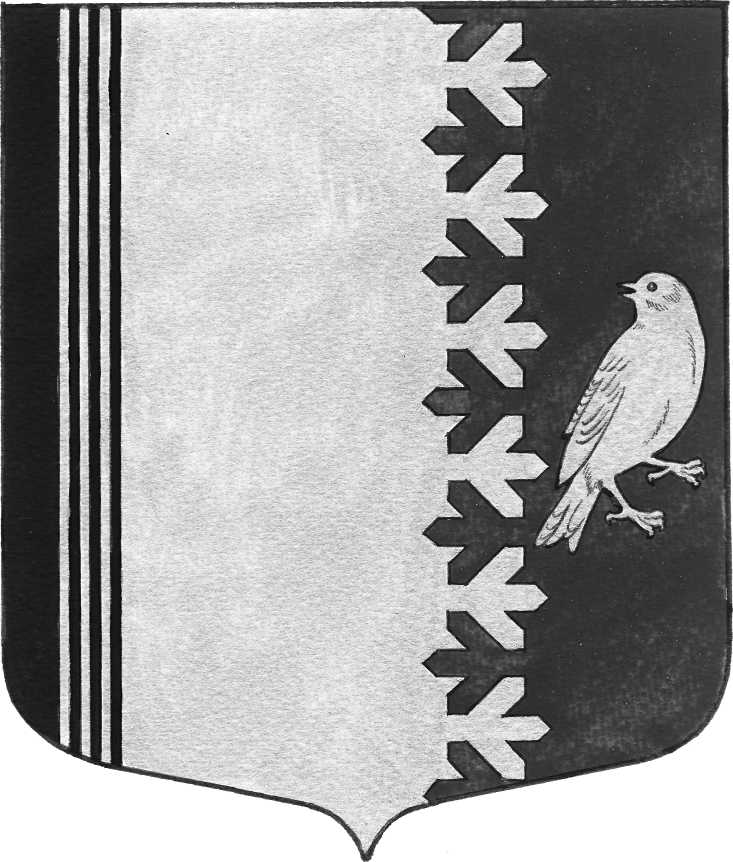 СОВЕТ ДЕПУТАТОВ   МУНИЦИПАЛЬНОГО  ОБРАЗОВАНИЯШУМСКОЕ  СЕЛЬСКОЕ ПОСЕЛЕНИЕКИРОВСКОГО МУНИЦИПАЛЬНОГО  РАЙОНАЛЕНИНГРАДСКОЙ  ОБЛАСТИ                                                 РЕШЕНИЕот  10    октября    2017 года  № 29Об отмене   Решения совета депутатов МО Шумское сельское поселение Кировского муниципального района Ленинградской области № 47 от 24 декабря  2015 года «Об утверждении Положения о предоставлении сведений о доходах, расходах, имуществе и обязательствах имущественного характера лицом, замещающим муниципальную должность муниципального образования Шумское сельское поселение Кировского муниципального района Ленинградской области, а также сведений о доходах, расходах, имуществе и обязательствах имущественного характера своей супруги (супруга) и несовершеннолетних детей, контроле расходов указанных лиц, размещения этих сведений на официальном сайте и предоставления средствам массовой информации для опубликования»             В соответствии  с  Протестом Кировской городской прокуратуры № 7-62-2017 от 29.09.2017 года, Совет депутатов   муниципального  образования  Шумское  сельское  поселение решил:1. Решение Совета депутатов МО Шумское сельское поселение Кировского муниципального района Ленинградской области № 47 от 24 декабря  2015 года «Об утверждении Положения о предоставлении сведений о доходах, расходах, имуществе и обязательствах имущественного характера лицом, замещающим муниципальную должность муниципального образования Шумское сельское поселение Кировского муниципального района Ленинградской области, а также сведений о доходах, расходах, имуществе и обязательствах имущественного характера своей супруги (супруга) и несовершеннолетних детей, контроле расходов указанных лиц, размещения этих сведений на официальном сайте и предоставления средствам массовой информации для опубликования» отменить.          2. Данное решение опубликовать  в установленном законом порядке.Глава муниципального  образования                                              В.Л.УльяновРазослано: дело -2, Кировская городская прокуратура